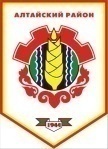 Российская ФедерацияРеспублика ХакасияСовет депутатов Аршановского сельсоветаАлтайского района Республики ХакасияРЕШЕНИЕ19.09.2014 г.         		             с. Аршаново	                                  № 43Заслушав и обсудив вопрос, Совет депутатов Аршановского сельсовета Алтайского района Республики Хакасия РЕШИЛ:За оказание всемирного содействия по направлениям деятельности, проявленный профессионализм, своевременно и оперативно оказанную помощь по ликвидации последствий чрезвычайной ситуации, возникшей вследствие паводка в мае-июне 2014 года на территории Алтайского района Республики Хакасия, что позволило не допустить человеческих жертв, значительно материального ущерба поощрить денежной премией в размере месячного содержания Танбаева Николая Александровича.Настоящее решение вступает в силу со дня его принятия.Глава Аршановского сельсовета                                                         Н.А. ТанбаевАлтайского района Республики ХакасияО поощрении Танбаева Николая Александровича, Главы Аршановского сельсовета